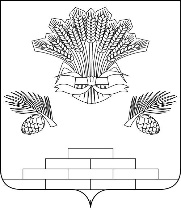 АДМИНИСТРАЦИЯ ЯШКИНСКОГО МУНИЦИПАЛЬНОГО ОКРУГА ПОСТАНОВЛЕНИЕ«___» _______ 2020 г. № _____пгт ЯшкиноО внесении изменений в постановление администрации Яшкинского муниципального округа от 02.11.2020г. №1101-п «О присвоении адреса объекту недвижимого имущества, земельным участкам и внесении в федеральную информационную адресную систему (ФИАС) сведений об адресных объектах»На основании процедуры инвентаризации, в целях упорядочения нумерации объектов недвижимого имущества и земельных участков, руководствуясь Федеральным законом Российской Федерации от 06.10.2003 № 131-ФЗ «Об общих принципах организации местного самоуправления в Российской Федерации», руководствуясь Уставом Яшкинского муниципального округа, администрация Яшкинского муниципального округа постановляет:Внести изменение в постановление администрации Яшкинского муниципального округа от 02.11.2020г. №1101-п «О присвоении адреса объекту недвижимого имущества, земельным участкам и внесении в федеральную информационную адресную систему (ФИАС) сведений об адресных объектах»:     1.1. В пункт 2 постановления от 02.11.2020г. №1101-п «О присвоении адреса объекту недвижимого имущества, земельным участкам и внесении в федеральную информационную адресную систему (ФИАС) сведений об адресных объектах» добавить кадастровый номер земельного участка, расположенного по адресу: Российская Федерация, Кемеровская область-Кузбасс, Яшкинский муниципальный округ, с. Колмогорово, микрорайон Молодежный, земельный участок 5Б – кадастровый номер -42:19:0204002:859.2. В федеральную информационную адресную систему (ФИАС) внести изменения в адресе земельного участка.3.  Контроль за исполнением настоящего постановления оставляю за собой. 4.  Настоящее постановление вступает в силу с момента подписания.  Глава Яшкинскогомуниципального округа   	                         		                      Е.М. Курапов